Note finale :         /90Carte conceptuelle :        /5%Présentation et site web :    /5%Commentaires :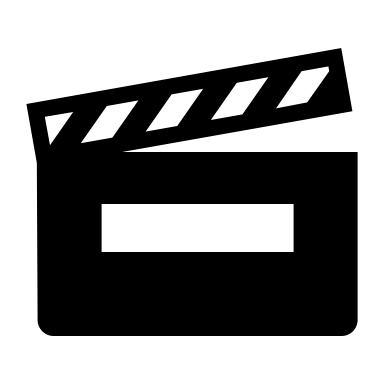 Très satisfaisait10Satisfaisant8.5Peu satisfaisant7Insatisfaisant5.5Nettement insatisfaisant4Qualité des images : lumière, netteté, cadrage 10%Qualité du montage : fluide, transitions, générique ouverture+ fin 10%Qualité sonore : narration, musique, sons. 10%Qualité globale du projet-Finition-Publication 10%Respect des consignes-thématique-critères spécifiques au projet-narration 10%Concept original, créatif et artistique 20%Vision personnelle et authentique  du contenu de la thématique ou du sujet 20%